Guidance on the Classification of Hazardous Chemicals under the WHS Regulations Implementation of the Globally Harmonised System of Classification and Labelling of Chemicals (GHS) Safe Work Australia is an Australian Government statutory agency established in 2009. Safe Work Australia consists of representatives of the Commonwealth, state and territory governments, the Australian Council of Trade Unions, the Australian Chamber of Commerce and Industry and the Australian Industry Group.Safe Work Australia works with the Commonwealth, state and territory governments to improve work health and safety and workers’ compensation arrangements. Safe Work Australia is a national policy body, not a regulator of work health and safety. The Commonwealth, states and territories have responsibility for regulating and enforcing work health and safety laws in their jurisdiction.ISBN 978-0-642-78340-0 [Online PDF]
ISBN 978-0-642-78341-7 [Online RTF]Creative Commons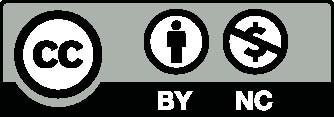 Except for the logo of Safe Work Australia, this copyright work is licensed under a Creative Commons Attribution-Noncommercial 3.0 Australia licence. To view a copy of this licence, visithttp://creativecommons.org/licenses/by-nc/3.0/au/In essence, you are free to copy, communicate and adapt the work for non commercial purposes, 
as long as you attribute the work to Safe Work Australia and abide by the other licence terms.Contact information
Safe Work Australia
Phone: +61 2 6121 5317
Email: info@safeworkaustralia.gov.au
Website: www.safeworkaustralia.gov.auTABLE OF CONTENTSLIST OF TABLESTable 1: Relevant databases for information on hazardous chemical classifications	12Table 2: Translation between classification in accordance with the ADG Code and GHS classification criteria	14Table 3: Translation between classification in accordance with the Approved Criteria and the GHS classification criteria	20Table 4: Translation between additional non- GHS hazard statements	30Table 5: New non-GHS hazard statements and classification criteria	32Table 6: Classification of mixtures containing respiratory or skin sensitisers	33Table 7: Classification of mixtures containing carcinogens	33Table 8: Classification of mixtures containing reproductive toxicants	33Table 9: Classification of mixtures containing specific target organ toxicants (STOT) single exposure	33Table 10: Classification of mixtures containing specific target organ toxicants (STOT) repeat exposure	331. 	INTRODUCTIONThis Guidance is intended for manufacturers and importers of substances, mixtures and articles who have a duty under the Work Health and Safety (WHS) Act and Regulations to classify them.  It may also useful for suppliers, persons undertaking business and undertakings, workers and other persons involved with hazardous chemicals.  The document provides information and guidance on:the transitional arrangements for implementation of the GHS under the WHS Regulations, including when classifications, labels and safety data sheets need to be revisedhow to translate existing classifications for hazardous substances and dangerous goods to meet GHS requirementsthe requirements in the WHS Regulations that apply to the classification of specific types of hazardous chemicals, for example articles containing hazardous chemicals.Under the WHS Regulations, a manufacturer or importer of substances, mixtures and articles to has a duty determine whether they are hazardous to the health and safety of persons, before they are supplied for workplace use.  The classification of a substance, mixture or article reflects the type and severity of the hazards of that substance, mixture or article, i.e. its potential to cause harm to human beings or the environment. The classification of chemicals also determines:what information is required on labels and safety data sheetswhether certain provisions in work health and safety laws apply to their handling, use and storage in the workplace.  The WHS Regulations implement a new system of hazard classification criteria for chemicals used in the workplace based on the Globally Harmonised System of Classification and Labelling of Chemicals (the GHS). The WHS Regulations also implement the harmonised hazard communication elements of the GHS that are to appear on labels and safety data sheets (SDS).  Key terms and definitions used in this Guide are included in Appendix A.  1.1	What is the GHS?The GHS is an internationally agreed system of classification and labelling of chemicals, which was developed under the auspices of the United Nations (UN). The GHS document, which is known as the “purple book”, describes the harmonised classification criteria and the hazard communication elements by the type of hazard. It provides decision logics for each hazard, examples of classification of chemicals and mixtures and illustrates how to apply the criteria. The GHS includes harmonised criteria for the classification of:physical hazards (e.g. flammable liquids); health hazards (e.g. carcinogens); and environmental hazards (e.g. aquatic toxicity).The GHS is intended to cover all hazardous chemical substances, dilute solutions and mixtures, address how labels and SDS should be used to convey information about their hazards, and how to protect people from adverse effects.The GHS document (3rd Revised Edition) can be accessed online at the following website:http://www.unece.org/trans/danger/publi/ghs/ghs_rev03/03files_e.html 1.2	What are the duties in relation to classification?The WHS Regulations impose a duty upon manufacturers and importers of chemicals supplied to a workplace to determine if a chemical is hazardous, and to correctly classify the chemical. It is the classification of the chemical that determines what information is required on labels and safety data sheets under the WHS Regulations.  2. 	 TRANSITIONAL ARRANGEMENTSThe new system of classification and hazard communication for labels and SDS will commence on 1 January 2012, with a transition period of 5 years.  This transition period will allow chemical manufacturers and importers enough time to reclassify chemicals and implement necessary changes to labels and safety data sheets.  Workplace chemicals will not need to be re-classified or re-labelled immediately. During the transition period, manufacturers may use either the GHS for classification, labelling and SDS, or the previous hazardous substances and dangerous goods arrangements for classification, labelling and material safety data sheets. This applies to both new chemicals as well as existing chemicals. Further information on transition periods relating to the WHS Regulations can be found on the Safe Work Australia website at www.safeworkaustralia.gov.au. After 31 December 2016 all workplace chemicals must be classified according to the GHS and labels and SDS must be in accordance with the GHS as implemented under the WHS Regulations. This timeline is illustrated in the following diagram, including the relevant documents to use for classification, labelling and SDS.  All of the above documents are available on the Safe Work Australia website at www.safeworkaustralia.gov.au.  3. 	HOW TO CLASSIFY According to the transitional arrangements, manufacturers or importers can use either the GHS or the previous criteria for hazardous substances and dangerous goods.  For information on classification of hazardous substances and dangerous goods, refer to the Approved Criteria and the ADG Code.  3.1 	Classification according to the GHSSingle substancesManufacturers and importers have two options for classifying chemicals according to the GHS: Option 1:This option involves: collecting available information (see section 3.7 below and Appendix B for useful information sources);evaluating the adequacy and reliability of the information;reviewing the information against the GHS classification criteria and decision logicmaking a decision on classification.Classification done this way is sometimes referred to as classifying from first principles.  Classifiers will need to refer to the criteria and decision logic in the GHS. Option 2:This option involves taking an existing hazardous substance or dangerous goods classification and translating it into the equivalent hazard classes and categories under the GHS.  Appendices C – F of this Guide are provided to assist classifiers in this process. Note however, that for some hazard classes and categories direct translation is not possible. In these cases, the raw data may need to be considered.  Internet resources to assist translationThe following website is an internet based resource that allows translation to GHS hazard classes and categories:  http://www.gischem.de/ghs/konverter/index.htmAs this is a European resource, it should only be used as a guide to assist you in reclassifying a chemical, as it may not contain all hazard classes and categories adopted in the Australian WHS Regulations.  3.2 	Concentration cut-off values for classification of mixturesThe official GHS text provides details of how the criteria should be applied to the classification of mixtures. This includes details of concentration cut-off values. For some hazard classes and categories in the GHS however, competent authorities are given an option of which concentration cut-off value to use.  Australia is implementing specific classification cut-off values and concentration limits for mixtures for the following hazard classes: respiratory and skin sensitisers;carcinogens;reproductive toxicantsspecific target organ toxicants single and repeat exposures. These values and limits are prescribed in Schedule 6 of the WHS Regulations, and are reproduced in Appendix G of this guide. These tables replace the specified tables in the GHS. The cut-off values and concentration limits of Schedule 6 show the amount of the hazardous ingredient in a mixture or article that would result in classification of the mixture. MixturesFor some mixtures, it may not be possible to directly translate its hazardous substance classification into a GHS classification because of differences in cut-off concentrations used in the Approved Criteria and the GHS.  In these cases, additional steps may be required.  Where the mixture itself has been tested then the data on the mixture should always be used to classify the mixture in preference to calculations based on individual ingredients.  If there is no available test data or information on the mixture itself, then it is essential to obtain the list of ingredients and their percentage content in the mixture so that the correct GHS classification of the mixture can be determined.  Each substance in the mixture can then be classified using options 1 or 2 detailed in section 3.1 above.  Using the hazard classification for each ingredient in the mixture, the mixture’s classification can be determined using the criteria and decision logic described in the official GHS text for each hazard class.  3.3 	Classification of ArticlesUnder the WHS regulations an article means a manufactured item, other than a fluid or particle, that:is formed into a particular shape or design during manufacturehas hazard properties and a function that are wholly or partly dependent on the shape or design.The most common examples of articles are explosives, where the type of packaging and shape of the item can change the hazard classification of the item compared to the component ingredients. For example: A brick contains silica which is hazardous; however, the hazards associated with silica are not related to the shape of the brick. Therefore a brick is not an article according to this definition. A welding rod, though not hazardous itself, may liberate hazardous gases and fumes during use. Since the fumes released are not related to the shape of the welding rod, but rather to the conditions under which it is used, a welding rod is not considered an article according to the definition.  In the case of the welding rod, it is common practice to provide a SDS for these items to warn users of potential hazards and risks during use.  3.4 	Classification of Engineered and Manufactured NanomaterialsManufacturers and importers must ensure that nanomaterials are classified according to GHS classification criteria and, if they meet the classification criteria, must comply with legislation. The WHS Regulations deal with all hazardous chemicals, regardless of size, shape or physical state. Many nanomaterials are not yet classified because of a lack of specific information about their hazard properties.  In these circumstances, Safe Work Australia recommends a precautionary approach in regard to the labelling and SDS for nanomaterials. If the health hazards are not fully characterised, it is recommended that an SDS be prepared and the container is labelled:Contains engineered/manufactured nanomaterials. Caution: Hazards unknown; orContains engineered/manufactured nanomaterials. Caution: Hazards not fully characterised.These phrases are for use on an interim basis, as the manufacturer or importer has a duty to correctly classify the chemical and include information on known hazards on the label, and within the SDS.3.5 	Non-GHS hazard informationThe Approved Criteria contains a number of risk phrases for specific hazards. Some of these are being retained in Australia’s adoption of the GHS for workplace hazardous chemicals. These non-GHS hazard statements are provided at the end of Appendix C of the Code of Practice: Preparation of Safety Data Sheets for Hazardous Chemicals, and Appendix D of the Code of Practice: Labelling of Workplace Hazardous Chemicals.  There are two further new additional hazard statements, which were not under the Approved Criteria, for use where appropriate: AUH070 - Toxic by eye contact; and AUH071 - Corrosive to the respiratory tract. These additional hazard statements should be assigned in accordance with their criteria. All non-GHS hazard categories and their criteria are contained in Appendices E and F.3.6 	New versions of the GHS The UN has published revised editions of the GHS every 2 years since 2003. The Australian implementation of the GHS under the WHS Regulations is based on the 3rd revised edition, published in 2009. Safe Work Australia will decide periodically whether to update classification and hazard communication requirements under the WHS Regulations to align with more recent versions of the GHS, based on an assessment of the costs and benefits.  3.7	Where to find information on hazard classificationsThere are many sources of information on chemical hazard classification available both nationally and internationally. Appendix B contains a list of some useful references to assist classifiers.   Classifiers should consult all available information sources. However, a classifier also needs to be aware that lists of hazardous substances, such as those included in Appendix B, may not reflect a complete hazard classification, e.g. the list may not encompass all hazard endpoints or may not reflect Australian coverage of the GHS. Classifiers should also be aware of changes to hazard classification, and data should be updated:periodically, andwhen a chemical’s SDS is updated.Appendix A: Meaning of key terms and definitionsApproved Criteria means the Approved Criteria for Classifying Hazardous Substances [NOHSC:1008(2004)].ADG Code means the Australian Code for the Transport of Dangerous Goods by Road and Rail, 7th Edition.  See http://www.ntc.gov.au/viewpage.aspx?documentid=1147 Dangerous goods means a substance, mixture or article that meets the criteria of, or is listed in, the Australian Code for the Transport of Dangerous Goods by Road and Rail (ADG Code).  GHS means the Globally Harmonised System of Classification and Labelling of Chemicals, 3rd revised edition.  See http://www.unece.org/trans/danger/publi/ghs/ghs_rev03/03files_e.html Hazardous chemical means a substance, mixture or article that satisfies the criteria for a hazard class in the GHS (including a classification referred to in Schedule 6), but does not include a substance, mixture or article that satisfies the criteria solely for the following hazard classes:acute toxicity - oral, dermal and inhalation - category 5;skin corrosion/irritation - category 3;serious eye damage/eye irritation - category 2B;aspiration hazard - category 2; flammable gas - category 2;acute hazard to the aquatic environment - categories 1, 2 and 3;chronic hazard to the aquatic environment - categories 1, 2, 3 and 4;hazardous to the ozone layer.Note: The WHS Regulations Schedule 6 tables replace some tables in the GHS.Hazard classification means an indication of the intrinsic hazardous properties of substances and mixtures. It involves:identification of relevant data regarding the hazards of a substance or mixture;subsequent review of those data to ascertain the hazards associated with the substance or mixture; anda decision on whether the substance or mixture will be classified as a hazardous substance or mixture and the degree of hazard, where appropriate, by comparison of the data with agreed hazard classification criteria.Hazardous substance means a substance or mixture that meets the criteria specified in the Approved Criteria for Classifying Hazardous Substances [NOHSC:1008(2004)] (the Approved Criteria)Safety Data Sheet (SDS) means a document that provides information on the properties of hazardous chemicals and how they affect health and safety in the workplace. Previously known as a material safety data sheet (MSDS).  Substance means chemical elements and their compounds in the natural state or obtained by any production process, including any additive necessary to preserve the stability of that product and any impurities deriving from the process used, but excluding any solvent which may be separated without affecting the stability of the substance or changing its composition.Appendix B: Where to find valid informationManufacturers and importers can classify hazardous chemicals through collection, evaluation and review of valid information on the hazards of a chemical. Information may be available:from epidemiological data and acknowledged experiences on the effects of chemicals on humans;from tests that are conducted according to internationally recognised scientific principles published in scientific journal articles;on labels and within SDS; oron databases or lists of chemicals such as HSIS (see Table 2 below).Before using the information from any of the sources listed below you need to be aware of the limitations of the data.  For example, the HSIS database does not contain information for all hazard endpoints for all chemicals. Other information sources should be considered.  Table 1: Relevant databases for information on hazardous chemical classificationsAppendix C: Comparison of ADG Code and GHS classes and categories.Table 3 provides translation of chemicals defined as ‘dangerous goods’ under The Australian Code for the Transport of Dangerous Goods by Road and Rail (ADG Code), to the classification assigned under the GHS. The table includes ecotoxicological hazard classes and hazard categories, which are presented as information only and are not mandatory under WHS Regulations. They may be used to supplement the classification of a substance or a mixture that has been classified on the basis of its health effects and physicochemical properties or to comply with other environmental legislations. Table 2: Translation between classification in accordance with the ADG Code and GHS classification criteriaAppendix D: Comparison of Approved Criteria and GHS classificationsIf a substance, mixture or article has been previously classified under the Approved Criteria for Classifying Hazardous Substances [NOHSC: 1008 (2004)], manufacturers and importers have the option of using translation tables to re-classify the chemical in accordance with the GHS Classification Criteria or perform a full re-classification based on the available data.  The following table shows the link between the classification under the Approved Criteria.Table 3: Translation between classification in accordance with the Approved Criteria and the GHS classification criteriaNote 1: For these hazard categories, GHS translation may result in a hazard class that is excluded from legislation. It is possible to use the minimum classification recommended by the GHS and being implemented in Australia, unless data or other information is available.Note 2: For these hazard categories, the Approved Criteria and the GHS Classification Criteria report LC50 (50% lethal concentration) values in different units for gases (mg/L and ppmV respectively). Conversion from mg/L to ppmV is chemical specific and requires the molecular weight. Consequently, depending on the molecular weight, some gases classified in Approved Criteria hazard categories may result in a more or less severe classification under the GHS Classification Criteria than that indicatedNote 3: It is recommended to classify as skin corrosion sub-category 1B, even if it also be possible that skin corrosion sub-category 1C could be applicable. Going back to original data may not result in a possibility to distinguish between sub-categories 1B or 1C, as the exposure period has normally been up to 4 hours according to test guidelines such as OECD TG 404.Note 4: The route of exposure can be added to the hazard statement in the future as indicated in the current classification, if it is conclusively proven that no other routes of exposure cause the hazard.Note 5: The route of exposure can be added to the hazard statement as indicated in the current classification, if it is conclusively proven that no other routes of exposure cause the hazard. By indicating only the exposure route of concern, this would ‘capture’ classification with R49 (‘May cause cancer by inhalation’) as indicated in the Approved Criteria.Note 6: Hazard statements H360 (May damage fertility or the unborn child) and H361 (Suspected of damaging fertility or the unborn child) indicate a general concern for both the reproductive properties related to fertility and developmental effects. According to the hazard statement, only the specific effect can be reported if known. Note 7: The Approved Criteria combines acute with chronic toxicity for some hazard categories (i.e. N51 does not exist as an individual classification). However, the GHS Classification Criteria separates acute and chronic hazard classes.      Note 8: F+ - Danger: Highly Flammable; R12 - Extremely flammable (liquids) shall be translated as flammable liquid Category 1 unless it is also determined to be self-reactive under the GHS Classification Criteria, in which case, it translates into self-reactive substances and mixtures Type C to G.Note 9: Additional chronic toxicity data based on NOEC (no observed effect concentration) or equivalent ECx (the effective concentration that incurs x% response) values shall be considered during re-classification.Note 10: Non-mandatory classification categories, however, may be required under the ADG Code.Appendix E: Translation for non-GHS supplemental hazard statements	Table 4 provides translation between the Approved Criteria Risk Phrase and additional (non-GHS) hazard statements being implemented in Australia. These additional hazard statements should be assigned in accordance with the classification criteria column of Table 4.Table 4: Translation between additional non- GHS hazard statementsAppendix F: Additional non-GHS hazard statements and classification criteriaThe Australian GHS Classification Criteria contains two new additional hazard statements that are not included in the Approved Criteria. Table 6 contains these additional hazard statements, which should be assigned in accordance with the criteria when the manufacturer or importer is aware of information that would warrant such.Table 5: New non-GHS hazard statements and classification criteriaAppendix G: Schedule 6 of the WHS Regulations – Classification of MixturesTable 6: Classification of mixtures containing respiratory or skin sensitisersTable 7: Classification of mixtures containing carcinogensNOTE 1: The concentration limits in Table 8 apply to solids and liquids (w/w units) and gases (v/v units).NOTE 2: Table 7 replaces table 3.6.1 in the GHS, pg. 166.Table 8: Classification of mixtures containing reproductive toxicantsNOTE 1: The concentration limits in Table 9 apply to solids and liquids (w/w units) and gases (v/v units).NOTE 2: Table 8 replaces table 3.7.1 in the GHS, pg. 180.Table 9: Classification of mixtures containing specific target organ toxicants (STOT) single exposureNOTE 1: The concentration limits in Table 10 apply to solids and liquids (w/w units) and gases (v/v units).NOTE 2: Table 9 replaces table 3.8.2 on the GHS, pg. 192.Table 10: Classification of mixtures containing specific target organ toxicants (STOT) repeat exposureNOTE 1: The concentration limits in Table 11 apply to solids and liquids (w/w units) and gases (v/v units).NOTE 2: Table 10 replaces table 3.9.3 on the GHS, pg. 203.Duty holderResponsibilitiesManufacturer or importerdetermine whether a substance, mixture or article is a hazardous chemicalensure the hazardous chemical is correctly classified prepare and provide safety data sheets ensure the hazardous chemical is correctly labelledamend safety data sheets every 5 years and whenever necessary to ensure it contains correct, current informationSupplierensure the hazardous chemical is correctly labelledPerson conducting a business or undertakingensure the hazardous chemical is correctly labelledName:Maintained by:Link:Contains:HSIS (Hazardous Substances Information System)Australiahttp://hsis.ascc.gov.au/Information on substances that have been classified in accordance with the Approved Criteria for Classifying Hazardous Substances [NOHSC:1008 (2004] 3rd Edition 
Note this database does not contain comprehensive information for all hazard endpoints for all chemicals.  ESIS (European chemical Substances Information System)EUhttp://esis.jrc.ec.europa.eu/Information on chemicals classified in accordance with the GHS for those classes and categories captured by European regulations (refer to Annex I).CCID (Chemical Classification and Information Database)New Zealandhttp://www.epa.govt.nz/search-databases/pages/hsno-ccid.aspxInformation on chemicals classified in accordance with the GHS under the Hazardous Substances and New Organisms (HSNO) regulations.CSI (Chemical Sampling Information)United Stateshttp://www.osha.gov/dts/chemicalsampling/toc/toc_chemsamp.htmlHazard data on a large number of chemical substances that may be encountered in industrial hygiene investigations.eChemPortalOECDhttp://www.echemportal.org/echemportal/index?pageID=0&request_locale=enInformation on physical and chemical properties, environmental fate and behaviour, ecotoxicity and toxicity of substances. Classification according to GHS provided when available.UN Model Regulations (transport of dangerous goods)UNhttp://live.unece.org/trans/danger/publi/unrec/rev13/13files_e.htmlInternationally agreed classification criteria for dangerous goods.  Does not contain information for health hazards except acute toxicity categories 1, 2 and 3.  GESTIS - Substance DatabaseGermanyhttp://www.dguv.de/ifa/en/gestis/stoffdb/index.jsp# Information for the safe handling of hazardous chemicals at work (health effects, necessary protective measures, first aid), and on physical and chemical properties.Australian Code for the Transport of Dangerous Goods by Road & Rail (ADG Code)Australiahttp://www.infrastructure.gov.au/transport/australia/dangerous/dg_code_6e.aspx Australian classification criteria for dangerous goods.  Does not contain information for health hazards except acute toxicity categories 1, 2 and 3.  Globally Harmonized System of Classification and Labelling of Chemicals (GHS) UNhttp://live.unece.org/trans/danger/publi/ghs/ghs_rev03/03files_e.html GHS classification criteria.European Chemicals Agency (ECHA)EUhttp://echa.europa.eu/clp/classification_en.aspInformation on how to classify.Classification under the ADG CodePhysical stateClassification and hazard statements assigned under GHS Classification CriteriaClassification					Hazard Statement Classification and hazard statements assigned under GHS Classification CriteriaClassification					Hazard Statement Explosives too hazardous for transport Unstable explosiveH200 – Unstable explosiveSubstances too hazardous for transportSelf-reactive Substances and Mixtures: Type AOrganic PeroxidesType AH240 – Heating may cause an explosionH240 – Heating may cause an explosionDivision 1.1ExplosivesExplosives Division 1.1H201 – Explosive; mass explosion hazardDivision 1.2ExplosivesExplosives Division 1.2H202 - Explosive; severe projection hazardDivision 1.3ExplosivesExplosives Division 1.3H203 – Explosive; fire, blast or projection hazardDivision 1.4ExplosivesExplosives Division 1.4H204 – Fire or projection hazardDivision 1.5ExplosivesExplosives Division 1.5H205 – May mass explode in fireDivision 1.6ExplosivesExplosives Division 1.6NoneClass 2 GasesGasGases under pressureGases under pressure – Compressed GasGases under pressure – Liquefied GasGases under pressure – Dissolved GasGas under pressure – Refrigerated Liquefied GasH280 – Contains gas under pressure; may explode if heatedH281 – Contains refrigerated gas; may cause cryogenic burns or injuryDivision 2.1Flammable GasesGasFlammable Gases Category 1Flammable AerosolCategory 1Flammable AerosolCategory 2H220 – Extremely flammable gasH222 – Extremely flammable aerosolH223 – Flammable aerosolDivision 2.2Non-flammable, non-toxic GasesGasLiquid/GasGasLiquid/GasCompressed Gas, Liquefied Gas & Dissolved GasRefrigerated Liquefied GasH280 – Contains gas under pressure; may explode if heatedH281 – Contains refrigerated gas; may cause cryogenic burns or injuryDivisions 2.2 / Sub-risk. 5.1 Oxidising Gases, Non-flammable, non-toxic Gases, Sub-risk Oxidising SubstancesGasOxidising GasesCategory 1Gases under pressure not otherwise specifiedH270 – May cause or intensify fire; OxidiserH280 – Contains gas under pressure; may explode if heatedDivision 2.3Toxic GasesGasAcute Inhalation Toxicity (gas) Category 1Acute Inhalation  Toxicity (gas) Category 2Acute Inhalation  Toxicity (gas) Category 3Skin CorrosionSub-category 1A – 1CH330 – Fatal if inhaledH330 – Fatal if inhaledH331 – Toxic if inhaledH314 – Causes severe skin burns and eye damageClass 3: PG IFlammable LiquidsLiquid Flammable LiquidsCategory 1H224 – Extremely flammable liquid and vapourClass 3: PG IIFlammable LiquidsLiquidFlammable LiquidsCategory 2H225 – Highly flammable liquid and vapourClass 3: PG IIIFlammable LiquidsLiquidFlammable LiquidsCategory 3H226 – Flammable liquid and vapourDivision 4.1: PG IIFlammable SolidsSolidFlammable SolidsCategory 1H228 – Flammable solidDivision 4.1: PG IIIFlammable SolidsSolidFlammable SolidsCategory 2H228 – Flammable solidDivision 4.1: Self-reactive Substance Type ASolidSelf-reactive Substances and Mixtures: Type AH240 – Heating may cause an explosionDivision 4.1: Self-reactive Substance Type BSolidSelf-reactive Substances and Mixtures: Type BH241 – Heating may cause a fire or explosionDivision 4.1: Self-reactive Substance Type CSolidSelf-reactive Substances and Mixtures: Type CH242 – Heating may cause a fireDivision 4.1: Self-reactive Substance Type DSolidSelf-reactive Substances and Mixtures: Type DH242 – Heating may cause a fireDivision 4.1: Self-reactive Substance Type ESolidSelf-reactive Substances and Mixtures: Type EH242 – Heating may cause a fireDivision 4.1: Self-reactive Substance Type FSolidSelf-reactive Substances and Mixtures: Type FH242 – Heating may cause a fireDivision 4.1: Self-reactive Substance Type GSolidSelf-reactive Substances and Mixtures: Type GNoneDivision 4.2: PG IPyrophoric SubstancesLiquidPyrophoric Liquids Category 1H250 – Catches fire spontaneously if exposed to airDivision 4.2: PG IPyrophoric SubstancesSolidPyrophoric SolidsCategory 1H250 - Catches fire spontaneously if exposed to airDivision 4.2: PG IISelf-heating SubstancesSelf-heating Substances and MixturesCategory 1H251 – Self-heating; may catch fireDivision 4.2: PG IIISelf-heating SubstancesSelf-heating Substances and MixturesCategory 2H252 – Self-heating in large quantities; may catch fireDivision 4.3: PG ISubstances which in contact with water emit flammable gasesSubstances which, in contact with water, emit flammable gasesCategory 1H260 – In contact with water releases flammable gases, which may ignite spontaneouslyDivision 4.3: PG IISubstances which in contact with water emit flammable gasesSubstances which, in contact with water, emit flammable gasesCategory 2H261 – In contact with water releases flammable gasesDivision 4.3: PG IIISubstances which in contact with water emit flammable gasesSubstances which, in contact with water, emit flammable gasesCategory 3H261 – In contact with water releases flammable gasesDivision 5.1: PG IOxidising SubstancesLiquidSolidOxidising LiquidsCategory 1Oxidising SolidsCategory 1H271 – May cause fire or explosion; Strong oxidiserDivision 5.1: PG IIOxidising SubstancesLiquidSolidOxidising LiquidsCategory 2Oxidising SolidsCategory 2H272 – May intensify fire; OxidiserDivision 5.1: PG IIIOxidising SubstancesLiquidSolidOxidising LiquidsCategory 3Oxidising SolidsCategory 3H272 – May intensify fire; OxidiserDivision 5.2: Type AOrganic PeroxidesOrganic PeroxidesType AH240 – Heating may cause an explosionDivision 5.2: Type BOrganic PeroxidesOrganic PeroxidesType BH241 – Heating may cause a fire or explosionDivision 5.2: Type COrganic PeroxidesOrganic PeroxidesType CH242 – Heating may cause a fireDivision 5.2: Type DOrganic PeroxidesOrganic PeroxidesType DH242 – Heating may cause a fireDivision 5.2: Type EOrganic PeroxidesOrganic PeroxidesType EH242 – Heating may cause a fireDivision 5.2: Type FOrganic PeroxidesOrganic PeroxidesType FH242 – Heating may cause a fireDivision 5.2: Type GOrganic PeroxidesOrganic peroxides Type GNoneDivision 6.1: PG IToxic SubstancesDust/mist/vapourAcute Oral ToxicityCategory 1Acute Dermal ToxicityCategory 1Acute Inhalation ToxicityCategory 1H300 – Fatal if swallowedH310 – Fatal in contact with skinH330 – Fatal if inhaledDivision 6.1: PG IIToxic SubstancesDust/mist/vapourAcute Oral ToxicityCategory 2Acute Dermal ToxicityCategory 2Acute Inhalation ToxicityCategory 2H300 – Fatal if swallowedH310 – Fatal in contact with skinH330 – Fatal if inhaledDivision 6.1: PG IIIToxic SubstancesDust/mist/vapourAcute Oral ToxicityCategory 3Acute Dermal ToxicityCategory 3Acute Inhalation ToxicityCategory 3H301 – Toxic if swallowedH311 – Toxic in contact with skinH331 – Toxic if inhaledDivision 6.2: Infectious SubstancesNot covered by GHS Classification CriteriaNot covered by GHS Classification CriteriaNot covered by GHS Classification CriteriaClass 7: Radioactive MaterialNot covered by GHS Classification CriteriaNot covered by GHS Classification CriteriaNot covered by GHS Classification CriteriaClass 8: PG ICorrosive SubstancesSkin CorrosionSub-category 1AH314 – Causes severe skin burns and eye damageClass 8: PG IICorrosive SubstancesSkin CorrosionSub-category 1BH314 – Causes severe skin burns and eye damageClass 8: PG IIICorrosive SubstancesSkin CorrosionSub-category 1CCorrosive to Metals Category 1H314 – Causes severe burns and eye damageH290 – May be corrosive to metalsClass 9: Acute Aquatic Toxicity IAcute Aquatic ToxicityCategory 1H400 – Very toxic to aquatic lifeClass 9: Chronic Aquatic Toxicity IChronic Aquatic ToxicityCategory 1H410 – Very toxic to aquatic life with long lasting effectsClass 9: Chronic Aquatic Toxicity IIChronic Aquatic Toxicity Category 2H411 – Toxic to aquatic life with long lasting effectsClassification under the Approved Criteria [NOHSC:1008(2004)]Physical stateClassification and hazard statements assigned under GHS Classification Criteria Classification 					Hazard StatementClassification and hazard statements assigned under GHS Classification Criteria Classification 					Hazard StatementClassification and hazard statements assigned under GHS Classification Criteria Classification 					Hazard StatementNoteE – Danger: Explosive; R2 - Risk of explosion by shock, friction, fire or other sources of ignitionNo translation possible. Reclassify utilising GHS criteria for Explosives.No translation possible. Reclassify utilising GHS criteria for Explosives.No translation possible. Reclassify utilising GHS criteria for Explosives.No translation possible. Reclassify utilising GHS criteria for Explosives.E – Danger: Explosive; R3 - Extreme risk of explosion by shock, friction, fire or other sources of ignitionNo translation possible. Reclassify utilising GHS Criteria for Explosives.No translation possible. Reclassify utilising GHS Criteria for Explosives.No translation possible. Reclassify utilising GHS Criteria for Explosives.No translation possible. Reclassify utilising GHS Criteria for Explosives.O – Danger: Oxidising; R7 - May cause fireOrganic Peroxides Type C and DOrganic Peroxides Type C and DH242 - Heating may cause a fireO – Danger: Oxidising; R7 - May cause fireOrganic Peroxides Type E and FOrganic Peroxides Type E and FH242 - Heating may cause a fireO – Danger: Oxidising; R8 - Contact with combustible material may cause fireGasOxidising Gases Category 1Oxidising Gases Category 1H270 - May cause or intensify fire; OxidiserO – Danger: Oxidising; R8 - Contact with combustible material may cause fireLiquid, solidNo translation possible. Reclassify utilising GHS criteria for Oxidising Liquids or Oxidising Solids.No translation possible. Reclassify utilising GHS criteria for Oxidising Liquids or Oxidising Solids.No translation possible. Reclassify utilising GHS criteria for Oxidising Liquids or Oxidising Solids.No translation possible. Reclassify utilising GHS criteria for Oxidising Liquids or Oxidising Solids.O – Danger: Oxidising; R9 - Explosive when mixed with combustible materialLiquidOxidising Liquids Category 1Oxidising Liquids Category 1H271 - May cause fire or explosion; Strong oxidiserO – Danger: Oxidising; R9 - Explosive when mixed with combustible materialSolidOxidising Solids Category 1Oxidising Solids Category 1H271 - May cause fire or explosion; Strong oxidiserR10 - FlammableLiquidFlammable liquids category 1: if flashpoint <23ºC and initial boiling point ≤ 35ºCFlammable liquids category 1: if flashpoint <23ºC and initial boiling point ≤ 35ºCH224 – Extremely flammable liquid and vapourR10 - FlammableLiquidFlammable liquids category 2: if flashpoint <23ºC and initial boiling point >35ºCFlammable liquids category 2: if flashpoint <23ºC and initial boiling point >35ºCH225 – Highly flammable liquid and vapourR10 - FlammableLiquidFlammable liquids category 3: if flashpoint ≥ 23ºCFlammable liquids category 3: if flashpoint ≥ 23ºCH226 – Flammable liquid and vapourF - Danger: Highly Flammable; R11 - Highly flammableLiquidFlammable liquids category 1: if initial boiling point ≤ 35ºCFlammable liquids category 1: if initial boiling point ≤ 35ºCH224 – Extremely flammable liquid and vapourF - Danger: Highly Flammable; R11 - Highly flammableLiquidFlammable liquids category 2: if initial boiling point >35ºCFlammable liquids category 2: if initial boiling point >35ºCH225 – Highly flammable liquid and vapourF - Danger: Highly Flammable; R11 - Highly flammableSolidNo translation possible. Reclassify utilising GHS criteria for Flammable Solids.No translation possible. Reclassify utilising GHS criteria for Flammable Solids.No translation possible. Reclassify utilising GHS criteria for Flammable Solids.No translation possible. Reclassify utilising GHS criteria for Flammable Solids.F+ - Danger: Highly Flammable;R12 - Extremely flammableGasFlammable Gas 
Category 2Flammable Gas 
Category 2none(10)F+ - Danger: Highly Flammable; R12 - Extremely flammableLiquidFlammable Liquid Category 1Flammable Liquid Category 1H224 - Extremely flammable liquid and vapour(8)F+ - Danger: Highly Flammable; R12 - Extremely flammableLiquidSelf-reactive Type C and DSelf-reactive Type C and DH242 - Heating may cause a fire(8)F+ - Danger: Highly Flammable; R12 - Extremely flammableLiquidSelf-reactive Type E and FSelf-reactive Type E and FH242 - Heating may cause a fire(8)F+ - Danger: Highly Flammable; R12 - Extremely flammableLiquidSelf-reactive Type GSelf-reactive Type GNone(8)F - Danger: Highly Flammable; R15 - Contact with water liberates extremely flammable gasesSubstances and Mixtures which, in contact with water, emit Flammable GasesCategory 3Substances and Mixtures which, in contact with water, emit Flammable GasesCategory 3H261 - In contact with water releases flammable gasesF - Danger: Highly Flammable: R17 - Spontaneously flammable in airLiquidPyrophoric Liquids 
Category 1Pyrophoric Liquids 
Category 1H250 - Catches fire spontaneously if exposed to airF - Danger: Highly Flammable; R17 - Spontaneously flammable in airSolidPyrophoric Solids 
Category 1Pyrophoric Solids 
Category 1H250 - Catches fire spontaneously if exposed to airXn - Harmful; R20 - Harmful by inhalationGasAcute Toxicity Category 4 Acute Toxicity Category 4 H332 - Harmful if inhaled(1) (2)Xn - Harmful; R20 - Harmful by inhalationVapourAcute Toxicity Category 4Acute Toxicity Category 4H332 - Harmful if inhaledXn - Harmful; R20 - Harmful by inhalationDust/mistAcute Toxicity Category 4Acute Toxicity Category 4H332- Harmful if inhaled(1)Xn - Harmful; R21 - Harmful in contact with skinAcute Toxicity Category 4Acute Toxicity Category 4H312 - Harmful in contact with skin(1)Xn - Harmful; R22 - Harmful if swallowedAcute Toxicity Category 4Acute Toxicity Category 4H302 - Harmful if swallowed(1)T - Toxic; R23 - Toxic by inhalationGasAcute Toxicity Category 3Acute Toxicity Category 3H331 - Toxic if inhaled(1) (2)T - Toxic; R23 - Toxic by inhalationVapourAcute Toxicity Category 2Acute Toxicity Category 2H330 - Fatal if inhaledT - Toxic; R23 - Toxic by inhalationDust/mistAcute Toxicity Category 3Acute Toxicity Category 3H331 - Toxic if inhaled(1)T - Toxic; R24 - Toxic in contact with skinAcute Toxicity Category 3Acute Toxicity Category 3H311 - Toxic in contact with skin(1)T - Toxic; R25 - Toxic if swallowedAcute Toxicity Category 3Acute Toxicity Category 3H301 - Toxic if swallowed(1)T+ - Very Toxic; R26 - Very toxic by inhalationGasAcute Toxicity Category 2Acute Toxicity Category 2H330 - Fatal if inhaled  (1) (2)T+ - Very Toxic; R26 - Very toxic by inhalationVapourAcute Toxicity Category 1Acute Toxicity Category 1H330 - Fatal if inhaled  T+ - Very Toxic; R26 - Very toxic by inhalationDust/mistAcute Toxicity Category 2Acute Toxicity Category 2H330 - Fatal if inhaled  (1)T+ - Very Toxic; R27 - Very toxic in contact with skin	Acute Toxicity Category 1Acute Toxicity Category 1H310 - Fatal in contact with skinT+ - Very Toxic; R28 - Very Toxic if swallowedAcute Toxicity Category 2Acute Toxicity Category 2H300 - Fatal if swallowed(1)R33 - Danger of cumulative effectsTranslation as per R48 – Danger of serious damage to health by prolonged exposure (by inhalation, contact with skin or swallowed (R20/21/22)) see below.Translation as per R48 – Danger of serious damage to health by prolonged exposure (by inhalation, contact with skin or swallowed (R20/21/22)) see below.Translation as per R48 – Danger of serious damage to health by prolonged exposure (by inhalation, contact with skin or swallowed (R20/21/22)) see below.Translation as per R48 – Danger of serious damage to health by prolonged exposure (by inhalation, contact with skin or swallowed (R20/21/22)) see below.Translation as per R48 – Danger of serious damage to health by prolonged exposure (by inhalation, contact with skin or swallowed (R20/21/22)) see below.C - Corrosive; R34 - Causes burnsSkin CorrosionSub-category 1BSkin CorrosionSub-category 1BH314 - Causes severe skin burns and eye damage(3)C - Corrosive; R35 - Causes severe burnsSkin CorrosionSub-category 1ASkin CorrosionSub-category 1AH314 - Causes severe skin burns and eye damageXi – Irritant; R41 - Risk of serious damage to eyes	Eye DamageCategory 1Eye DamageCategory 1H318 - Causes serious eye damageXi - Irritant; R36 - Irritating to eyesEye IrritationCategory 2AEye IrritationCategory 2AH319 - Causes serious eye irritationXi - Irritant; R37 - Irritating to respiratory systemSpecific Target Organ Toxicity Category 3Specific Target Organ Toxicity Category 3H335 - May cause respiratory irritationXi - Irritant; R38 - Irritating to skinSkin irritationCategory 2 Skin irritationCategory 2 H315 - Causes skin irritationT - Toxic; R39 – Danger of very serious irreversible effectsR23 – Toxic by inhalationSpecific Target Organ Toxicity - Single ExposureCategory 1Specific Target Organ Toxicity - Single ExposureCategory 1H370 - Causes damage to organs(4)T - Toxic; R39 – Danger of very serious irreversible effectsR24 – Toxic in contact with skinSpecific Target Organ Toxicity - Single ExposureCategory 1Specific Target Organ Toxicity - Single ExposureCategory 1H370 - Causes damage to organs(4)T - Toxic; R39 – Danger of very serious irreversible effectsR25 – Toxic if swallowedSpecific Target Organ Toxicity - Single ExposureCategory 1Specific Target Organ Toxicity - Single ExposureCategory 1H370 - Causes damage to organs(4)T+ - Very Toxic; R39 – Danger of very serious irreversible effectsR26 – Very toxic by inhalationSpecific Target Organ Toxicity - Single ExposureCategory 1Specific Target Organ Toxicity - Single ExposureCategory 1H370 - Causes damage to organs(4)T+ - Very Toxic; R39 – Danger of very serious irreversible effectsR27 – Very toxic in contact with skinSpecific Target Organ Toxicity - Single ExposureCategory 1Specific Target Organ Toxicity - Single ExposureCategory 1H370 - Causes damage to organs(4)T+ - Very Toxic; R39 – Danger of very serious irreversible effectsR28 – Very toxic if swallowedSpecific Target Organ Toxicity - Single ExposureCategory 1Specific Target Organ Toxicity - Single ExposureCategory 1H370 - Causes damage to organs(4)Xn - Harmful; R68 – Possible risk of irreversible effectsR20 – Harmful by inhalationSpecific Target Organ Toxicity - Single ExposureCategory 2Specific Target Organ Toxicity - Single ExposureCategory 2H371 - May cause damage to organs(1) (4)Xn - Harmful; R68 – Possible risk of irreversible effectsR21 – Harmful in contact with skinSpecific Target Organ Toxicity - Single ExposureCategory 2Specific Target Organ Toxicity - Single ExposureCategory 2H371 - May cause damage to organs(1) (4)Xn - Harmful; R68 – Possible risk of irreversible effectsR22 – Harmful if swallowedSpecific Target Organ Toxicity - Single ExposureCategory 1Specific Target Organ Toxicity - Single ExposureCategory 1H371 - May cause damage to organs(1) (4)R42 – May cause sensitisation by inhalationRespiratory Sensitisation Category 1Respiratory Sensitisation Category 1H334 - May cause allergy or asthma symptoms or breathing difficulties if inhaledR43 – May cause sensitisation by skin contactSkin Sensitisation Category 1  Skin Sensitisation Category 1  H317 - May cause an allergic skin reactionXn - Harmful; R48 – Danger of serious damage to health by prolonged exposureR20 – Harmful by inhalationSpecific Target Organ Toxicity - Repeated ExposureCategory 2Specific Target Organ Toxicity - Repeated ExposureCategory 2H373 - May cause damage to organs(1) (4)Xn - Harmful; R48 – Danger of serious damage to health by prolonged exposureR21 – Harmful in contact with skinSpecific Target Organ Toxicity - Repeated ExposureCategory 2Specific Target Organ Toxicity - Repeated ExposureCategory 2H373 - May cause damage to organs(1) (4)Xn - Harmful; R48 – Danger of serious damage to health by prolonged exposureR22 – Harmful if swallowedSpecific Target Organ Toxicity - Repeated ExposureCategory 2Specific Target Organ Toxicity - Repeated ExposureCategory 2H373 - May cause damage to organs(1) (4)T - Toxic; R48 – Danger of serious damage to health by prolonged exposureR23 – Toxic by inhalationSpecific Target Organ Toxicity - Repeated ExposureCategory 1Specific Target Organ Toxicity - Repeated ExposureCategory 1H372 - Causes damage to organs(4)T - Toxic; R48 – Danger of serious damage to health by prolonged exposureR24 – Toxic in contact with skinSpecific Target Organ Toxicity - Repeated ExposureCategory 1Specific Target Organ Toxicity - Repeated ExposureCategory 1H372 - Causes damage to organs(4)T - Toxic; R48 – Danger of serious damage to health by prolonged exposureR25 – Toxic if swallowedSpecific Target Organ Toxicity - Repeated ExposureCategory 1Specific Target Organ Toxicity - Repeated ExposureCategory 1H372 - Causes damage to organs(4)R64 – May cause harm to breastfed babiesEffects on or via lactationEffects on or via lactationH362 - May cause harm to breast-fed childrenXn - Harmful; R65 – Harmful: May cause lung damage if swallowedAspiration hazardCategory 1Aspiration hazardCategory 1H304 - May be fatal if swallowed and enters airwaysR67 – Vapours may cause drowsiness and dizzinessSpecific Target Organ Toxicity - Repeated ExposureCategory 3Specific Target Organ Toxicity - Repeated ExposureCategory 3H336 - May cause drowsiness and dizzinessCarcinogen Category 1 T - Toxic; R45 – May cause cancerCarcinogenicityCategory 1ACarcinogenicityCategory 1AH350 - May cause cancer(5)Carcinogen Category 2T - Toxic; R45 – May cause cancerCarcinogenicityCategory 1BCarcinogenicityCategory 1BH350 - May cause cancer(5)Carcinogen Category 1 T - Toxic; R49 – May cause cancer by inhalationCarcinogenicityCategory 1ACarcinogenicityCategory 1AH350 - May cause cancer(5)Carcinogen Category 2 T - Toxic; R49 – may cause cancer by inhalationCarcinogenicityCategory 1BCarcinogenicityCategory 1BH350 - May cause cancer(5)Carcinogen Category 3 Xn - Harmful; R40 – Limited evidence of carcinogenic effectCarcinogenicityCategory 2CarcinogenicityCategory 2H351 - Suspected of causing cancerMutagen Category 1 T - Toxic; R46 – May cause heritable genetic damageMutagenicityCategory 1AMutagenicityCategory 1AH340 - May cause genetic defectsMutagen Category 2 T - Toxic; R46 – May cause heritable genetic damageMutagenicityCategory 1BMutagenicityCategory 1BH340 - May cause genetic defectsMutagen Category 3 Xn - Harmful; R68 – Possible risk of irreversible effectsMutagenicityCategory 2MutagenicityCategory 2H341 - Suspected of causing genetic defectsReproductive Toxin Category 1 T - Toxic; R60 – May impair fertilityR61 – May cause harm to the unborn childToxic to ReproductionCategory 1AToxic to ReproductionCategory 1AH360 - May damage fertility or the unborn child(6)Reproductive Toxin Category 2 T - Toxic; R60 – May impair fertilityR61 – May cause harm to the unborn childToxic to ReproductionCategory 1BH360 - May damage fertility or the unborn childH360 - May damage fertility or the unborn child(6)Reproductive Toxin Category 3 Xn - Harmful; R62 – Possible risk of impaired fertilityR63 – Possible risk of harm to the unborn childToxic to ReproductionCategory 2H361 - Suspected of damaging fertility or the unborn childH361 - Suspected of damaging fertility or the unborn child(6)N – Dangerous for the Environment;R50 – Very toxic to aquatic organismsAcute Aquatic ToxicityCategory 1H400 - Very toxic to aquatic lifeH400 - Very toxic to aquatic life(10)N – Dangerous for the Environment;R50 – Very toxic to aquatic organismsR53 – May cause long term adverse effects in the aquatic environmentAcute Aquatic ToxicityCategory 1H400 - Very toxic to aquatic lifeH400 - Very toxic to aquatic life(7) (9) (10)N – Dangerous for the Environment;R50 – Very toxic to aquatic organismsR53 – May cause long term adverse effects in the aquatic environmentChronic Aquatic Toxicity 
Category 1H410 - Very toxic to aquatic life with long lasting effectsH410 - Very toxic to aquatic life with long lasting effects(7) (9) (10)N – Dangerous for the Environment; R51 – Toxic to aquatic organismsR53 – May cause long term adverse effects in the aquatic environmentAcute Aquatic ToxicityCategory 2H401 - Toxic to aquatic lifeH401 - Toxic to aquatic life(7) (9) (10)N – Dangerous for the Environment; R51 – Toxic to aquatic organismsR53 – May cause long term adverse effects in the aquatic environmentChronic Aquatic Toxicity 
Category 2H411 - Toxic to aquatic life with long lasting effectsH411 - Toxic to aquatic life with long lasting effects(7) (9) (10)R52 – Harmful to aquatic organismsAcute Aquatic ToxicityCategory 3H402 - Harmful to aquatic lifeH402 - Harmful to aquatic life(10)R52 – Harmful to aquatic organismsR53 – May cause long term adverse effects in the aquatic environmentAcute Aquatic ToxicityCategory 3H402 - Harmful to aquatic life H402 - Harmful to aquatic life (7)(9)(10)R52 – Harmful to aquatic organismsR53 – May cause long term adverse effects in the aquatic environmentChronic Aquatic Toxicity Category 3H412 - Harmful to aquatic life with long lasting effectsH412 - Harmful to aquatic life with long lasting effects(7)(9)(10)R53 – May cause long term adverse effects in the aquatic environmentChronic Aquatic Toxicity Category 4H413  - May cause long lasting harmful effects to aquatic lifeH413  - May cause long lasting harmful effects to aquatic life(10)Approved Criteria Risk Phrase [NOHSC:1008(2004)]Non-GHS Hazard StatementClassification CriteriaR1   – Explosive when dryAUH001 – Explosive when dryFor explosive substances and mixtures placed on the market wetted with water or alcohols or diluted with other chemicals to suppress their explosive properties.R6   – Explosive with or without contact with airAUH006 – Explosive with or without contact with airFor substances and mixtures which are unstable at ambient temperatures, such as acetylene.R14 – Reacts violently with waterAUH014 – Reacts violently with waterFor substances and mixtures which react violently with water, such as acetyl chloride, alkali metals, titanium tetrachloride.R18 – In use, may form flammable/explosive vapour/air mixtureAUH018 – In use, may form flammable/explosive vapour/air mixtureFor substances and mixtures not classified as flammable themselves, but which may form flammable/explosive vapour-air mixtures. For substances this might be the case for halogenated hydrocarbons; and for mixtures this might be the case due to a volatile flammable component or due to the loss of a volatile non-flammable component.R19 – May form explosive peroxidesAUH019 – May form explosive peroxidesFor substances and mixtures which may form explosive peroxides during storage, such as diethyl ether, 1,4-dioxan.R29 – Contact with water liberates toxic gasAUH029 – Contact with water liberates toxic gasFor substances and mixtures which in contact with water or damp air, evolve gases classified for acute toxicity in category 1, 2 or 3 in potentially dangerous amounts, such as aluminium phosphide, phosphorus pentasulphide.R31 – Contact with acid liberates toxic gasAUH031 – Contact with acid liberates toxic gasFor substances and mixtures which react with acids to evolve gases classified for acute toxicity in category 3 in dangerous amounts, such as sodium hypochlorite, barium polysulphide.R32 – Contact with acid liberates very toxic gasAUH032 -– Contact with acid liberates very toxic gasFor substances and mixtures which react with acids to evolve gases classified for acute toxicity in category 1 or 2 in dangerous amounts; such as salts of hydrogen cyanide, sodium azide.R44 – Risk of explosion if heated under confinementAUH044 – Risk of explosion if heated under confinementFor substances and mixtures not classified as, but which may nevertheless display explosive properties in practice if heated under sufficient confinement, in particular substances which decompose explosively if heated in a steel drum do not show this effect if heated in less-strong containers.R66 – Repeated exposure may cause skin dryness and crackingAUH066 – Repeated exposure may cause skin dryness and crackingFor substances and mixtures which may cause concern as a result of skin dryness, flaking or cracking but which do not meet the criteria for skin irritancy, based on either practical observations or relevant evidence concerning their predicted effects on the skin.Non-GHS Hazard StatementClassification CriteriaAUH070 - Toxic by eye contactFor substances or mixtures where an eye irritation test has resulted in overt signs of systemic toxicity or mortality among the animals tested, which is likely to be attributed to absorption of the substance or mixture through the mucous membranes of the eye. The statement shall also be applied if there is evidence in humans for systemic toxicity after eye contact. The statement shall also be applied where a substance or a mixture contains another substance labelled for this effect, if the concentration of this substance is equal to, or greater than 0.1 %.AUH071 - Corrosive to the respiratory tractFor substances and mixtures in addition to classification for inhalation toxicity, if data are available that indicate the mechanism of toxicity was corrosivity For substances and mixtures in addition to classification for skin corrosivity, if no acute inhalation test data are available and which may be inhaled.Ingredient ClassificationIngredient ClassificationMixture Classification Mixture Classification Mixture Classification Mixture Classification Skin Sensitiser Category 1Skin Sensitiser Category 1Respiratory SensitiserCategory 1Respiratory SensitiserCategory 1All physical statesAll physical statesSolid/LiquidGasSkin Sensitiser Category 1Skin Sensitiser Category 1≥ 1.0%≥ 1.0%Skin Sensitiser Sub-category 1ASkin Sensitiser Sub-category 1A≥ 0.1%≥ 0.1%Skin Sensitiser Sub-category 1BSkin Sensitiser Sub-category 1B≥ 1.0%≥ 1.0%Respiratory Sensitiser Category 1Respiratory Sensitiser Category 1≥ 1.0%≥ 0.2%Respiratory Sensitiser Sub-category 1ARespiratory Sensitiser Sub-category 1A≥ 0.1%≥ 0.1%Respiratory Sensitiser Sub-category 1BRespiratory Sensitiser Sub-category 1B≥ 1.0%≥ 0.2%NOTE: Table 6 replaces table 3.4.5 on the GHS, pg. 151.NOTE: Table 6 replaces table 3.4.5 on the GHS, pg. 151.NOTE: Table 6 replaces table 3.4.5 on the GHS, pg. 151.NOTE: Table 6 replaces table 3.4.5 on the GHS, pg. 151.Ingredient ClassificationMixture ClassificationMixture ClassificationCategory 1 CarcinogenCategory 2 CarcinogenCategory 1 Carcinogen≥ 0.1%Category 2 Carcinogen≥ 1.0%Ingredient ClassificationMixture ClassificationMixture ClassificationMixture ClassificationCategory 1Category 2Effects on or viaReproductive Toxic.Reproductive Toxic.lactationCategory 1 Reproductive Toxicant≥ 0.3%Category 2 Reproductive Toxicant≥ 3.0%Effects on or via lactation≥ 0.3%Ingredient ClassificationMixture ClassificationMixture ClassificationCategory 1Category 2Category 1 STOT Single Exposure≥ 10%≥1.0% - <10%Category 2 STOT Single Exposure≥ 10%Ingredient ClassificationMixture ClassificationMixture ClassificationCategory 1Category 2Category 1 STOT Repeat Exposure≥ 10%≥1.0% - <10%Category 2 STOT Repeat Exposure≥ 10%